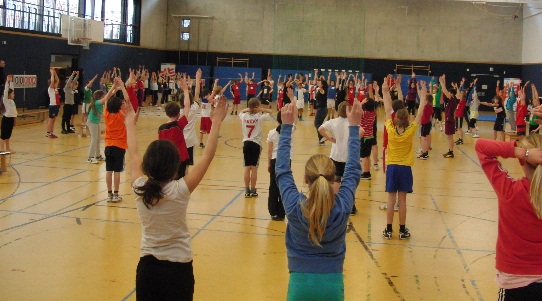 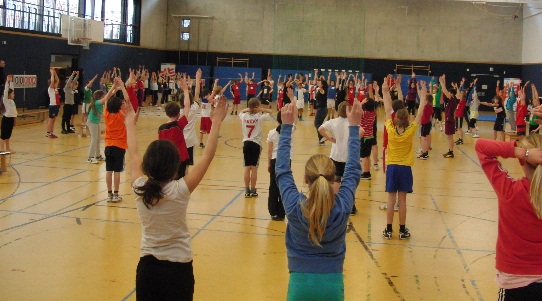 Abgeordnetenhaus BerlinFraktion CDU
Herr Niels Korte Niederkirchnerstraße 510117 Berlin					